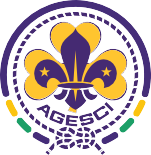 Al Comune di………………..PROGETTO ORGANIZZATIVOPER L’ATTIVITÀ SCOUT IN PRESENZA DI RISCHIO COVID-19La sottoscritta ___________________________ nata a _______________ (__) il ________ residente a _________________ (__) C.F. ___________________, e il sottoscritto ___________________________ nato a _______________ (__) il __.__.____ residente a _________________ (__) C.F. ___________________, in qualità di rappresentanti legali protempore del Gruppo AGESCI _________________, alla luce dell’allegato 8 al DPCM 11 giugno 2020 COMUNICANOdi riprendere dal __________ l’attività associativa del suddetto Gruppo, organizzata secondo il metodo educativo AGESCI reperibile sul sito www.agesci.it utilizzando spazi privati e aree pubbliche; che il Gruppo Scout è composto da n. ____ bambini/ragazzi, divisi in gruppi di massimo 30 bambini o adolescenti l’attività si svolgerà nel rispetto delle indicazioni previste dal DPCM 11.06.2020 ossia un adulto ogni 7 bambini per la fascia 8/11, un adulto ogni 10 adolescenti per la fascia 12/17; di attenersi alle indicazioni contenute DPCM 11.6.2020, nel rispetto degli interventi e delle misure di sicurezza per la prevenzione e il contenimento della diffusione di SARS-CoV-2. Luogo e data	Firma__	_____________________________